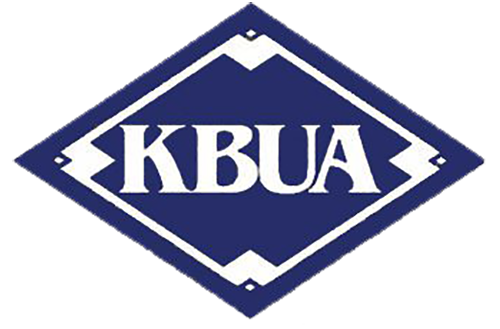 Professionalism with IntegrityKENTUCKIANA BASEBALL UMPIRE ASSOCIATIONPost Office Box 37168Louisville, KY 40233Board of Directors President:  Keith Shartzer				    Vice-President:  Joe Lubarsky Secretary:  Todd Saxey				                         Treasurer:  Anthony Wilder  Member at Large:  Chad Hasch. 		         	                 Member at Large:  Eric Findley______________________________________________________________________KBUA NEW MEMBER UMPIRE APPRENTICESHIP EQUIPMENT LEASE AGREEMENTSECTION 1:  PURPOSE and INTENTThe purpose of this agreement is to outline the expectations of each party and the intention of this program.  The Umpire Apprenticeship program is a three-year training program sponsored by the KBUA and the Assigning Secretary of the 6th & 7th Region designed to provide new and inexperienced umpires with training which will educate a member in the basic skill set required to become an umpire and carry yourself in a professional manner with integrity while on the field.  The training program is designed to support new members to the KBUA as well as inexperienced members during their first three years of membership in the KBUA with additional training opportunities which include but are not limited to: classroom instruction, rules interpretation, field positioning, plate mechanics, mechanics and signaling, equipment use and maintenance, and on-field training.  The apprenticeship equipment lease program is intended to help new members acquire a portion of the necessary equipment needed to begin a career as an umpire and off set and defer a portion of the expense related to that equipment.SECTION 2:  KBUA RESPONSIBILITES The KBUA will sponsor and maintain the three-year Umpire Apprenticeship Program and Equipment Lease Program once a member has enrolled until completion of the program as set forth in this agreement.The KBUA agrees to provide the necessary training required to support the Umpire Apprenticeship Program.The KBUA agrees to lease the following equipment to a member, in good standing with the KBUA, enrolled in the Umpire Apprenticeship Equipment Lease Program (see section 4 for additional details):  facemask, chest protector, shin guards, ball bag, plate brush, indicator, and equipment bag.Upon successful completion of the Umpire Apprenticeship Program the KBUA agrees to transfer all ownership rights related to the leased equipment to the member to whom the equipment was issued to.  The KBUA agrees to replace any leased equipment that may become damaged in the course of normal intended use or due to manufacturing defect or flaw.  Damage caused as a result of normal wear and tear or negligence, improper use, improper maintenance on the part of the member will not be replaced.  A member may appeal any decision related to the replacement of leased equipment to the KBUA Board of Directors, all decisions made by the Board are final.The KBUA agrees the provided leased equipment will be in good working order and condition and of such quality as to provide the desired and intended level of protection and / or use the piece of equipment was designed for.  The provided leased equipment may be new or slightly used based on the availability of the KBUA inventory at the time the equipment was issued.  The KBUA will inspect the leased equipment annually prior to the start of the high school baseball season.SECTION 3:  MEMBER RESPONSIBLITESAny member who enrolls into the Umpire Apprenticeship Equipment Lease Program agrees to the following conditions:Members are not required or obligated to participate in the Umpire Apprenticeship Equipment Lease ProgramMembers agree to stay in good standing with the KBUA and pay all fees related to the assignor fee, KBUA fee, and equipment lease fee as outlined in Section 4.  Members agree to stay in good standing with the KHSAA and pay all required fee of that organization.Members agree to satisfy the attendance requirements for the KBUA general membership as well as for the Umpire Apprenticeship Program.Members agree to be held financially responsible in full for the assigned value of the issued leased equipment in accordance with the lease agreement (see Section 4) until successful completion of the Umpire Apprenticeship Program or the leased equipment is returned.Members agree not to alter or change any of the leased equipment from the manufacturer’s design.Members agree to maintain and care for the leased equipment in an appropriate manner and as demonstrated and taught in training sessions.Upon resignation from the KBUA and the Umpire Apprenticeship Program, members agree to return any and all issued leased equipment covered by the terms of this lease agreement or be held financially responsible at the replacement cost of each item as outlined in Section 4.  In the event a member chooses to acquire or purchase at their own expense an up-grade or replacement of any item included in the leased equipment package, the member agrees to return the originally leased piece of equipment to the KBUA.  The member agrees to not hold the KBUA responsible and / or liable for any injury which may occur while using the issued leased equipment and / or while umpiring.  SECTION 4:  FINANCIAL RESPONSIBLITESUmpire Apprenticeship Equipment Lease Package Items and Assigned ValueFacemask					$85.00Chest Protector				$75.00Shin Guards					$75.00Equipment Bag				$120.00Ball Bag, Plate Brush, Indicator Kit	$25.00                           TOTAL PACKAGE VALUE      $380.00Member’s Fee Schedule                   KBUA Fee   Assignor Fee       Equipment Lease Fee    TotalYear One	$25.00	$35.00		$45.00	 $105.00	Year Two	$35.00	$35.00		$35.00	 $105.00Year Three	$35.00	$35.00		$35.00	 $105.00Year Four	$0.00		$0.00			$0.00		 $0.00SECTION 5:  ANNUAL EQUIPMENT INSPECTIONYear 1 Issued Equipment Package:  ________     Date:  __________          Initials:  ___  Year 2     Date:  __________     Inspected By:  ____________________     Initials:  ___Year 3     Date:  __________     Inspected By:  ____________________     Initials:  ___MEMBER’S SIGNATUE:  _______________________________     DATE:  _________KBUA BOARD SIGNATURE:  ___________________________      DATE:  _________